Publicado en Madrid el 22/03/2017 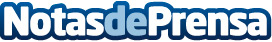 Inveriplus revoluciona el mercado del alquiler de viviendas de particulares con AR36Inveriplus alquila la vivienda durante un periodo de 36 meses, adelantándole al dueño el pago único de esos meses en el momento de la firma. De esta forma, se le hace entrega de todo el dinero desde el primer día, ahorrándole las preocupaciones que conlleva el buscar, encontrar, mantener o cambiar de inquilinoDatos de contacto:Octavio RojasGabinete de Comunicación de Inveriplus911123481Nota de prensa publicada en: https://www.notasdeprensa.es/inveriplus-revoluciona-el-mercado-del-alquiler_1 Categorias: Inmobiliaria Finanzas Madrid Cataluña Andalucia Valencia Seguros http://www.notasdeprensa.es